Vakanties en vrije dagen 2023-2024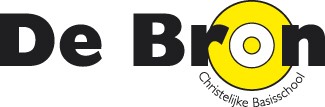 Bijzondere gebeurtenissen 2023-202420232024Lokaalindeling 2023-2024: Het komende cursusjaar starten we met 15 groepen. De kinderen van groep 5b starten in het noodlokaal.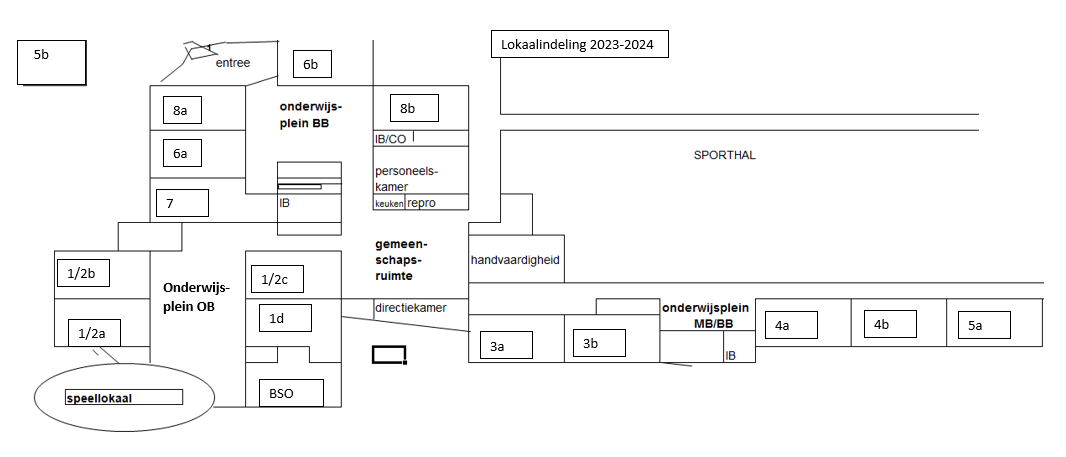 Bolletongersdei05-10-2023 kinderen zijn om 11.45 uur vrijStudiedag06-10-2023 kinderen zijn vrij van schoolHerfstvakantie21 t/m 29 oktober 2023 Lang weekend/ Studiedag10 t/m 13 novemberKerstvakantie23 december ‘23 t/m 7 januari ‘24Studiedag31-01-2024 kinderen zijn vrij van schoolVoorjaarsvakantie17 februari  t/m 25 februari 2024Studiedag26 februari 2024Goede Vrijdag29 maart 2024Paasmaandag01 april 2024Studiedag 02-04-2024 kinderen zijn vrij van schoolMeivakantie27 april t/m 12 mei 2024Pinksteren20 t/m 21 mei 2024Studiedag20-06-2024 kinderen zijn vrij van schoolHeamiel28-06-2024 kinderen vrij van schoolstudiedag19-07-2024  kinderen zijn vrij van schoolZomervakantie20 juli t/m 04 september 2024Eerste schooldag/nieuwjaarsbijeenkomst4 septemberStart gouden weken4 septemberStartgesprekkenweek 36, 37 en 38Start workshopronde 128 septemberKinderboekenweek2 oktober t/m 20 oktoberSchoolkamp groep 811 t/m 13 oktoberOpen dag Bolsward18 oktober Sint Maarten op school10 novemberStart week van de mediawijsheid14 novemberSinterklaas op school01 decemberAdventVanaf 3 decemberKerstviering op school21 december IEP doorstroomtoets groepen 86 februariIEP doorstroomtoets groepen 8 7 februariKerk-school-gezinsdienst in Martinikerk11 februariRapporten/portfolio mee naar huis gr. 1 t/m 714 februariRapporten/portfolio mee naar huis groep 828 februariStart workshopronde 27 maartWeek van de lentekriebels18 t/m 22 maartOpen dag20 maart Paasviering28 maartSchoolbreed Project: ontdekkend leren8 april t/m 24 aprilKoningsspelen26 aprilMoederdag12 meiVaderdag16 juniHeamieloptocht26 juniSport-en speldag Bolsward27 juniRapporten/portfolio mee naar huis gr. 1 t/m 73 juliSchoolreis groepen 1 t/m 38 juliSchoolreis groepen 4 t/m 79 juliAfscheidsfeest groepen 8, rapport groep 816 juliLaatste schooldag18 juliStart zomervakantie19 juli